РАСПОРЯЖЕНИЕ                                                                JАКААН«О бюджете МО Черноануйское сельское поселение на 2017 год ина плановый период 2018 и 2019 годов»    В соответствии с бюджетным кодексом РФ, решением сессии Совета депутатов от 20.12.2013 г. № 4-15 «О бюджетном процессе»  подготовить и внести на рассмотрение до 15 ноября 2014г в Черноануйский сельский Совет депутатов бюджет Муниципального Образования Черноануйское сельское поселение на 2017 год и на плановый период 2018 и 2019 годов.    Одновременно с бюджетом предоставить следующие документы:Решение о бюджете МО Черноануйское сельское поселение на 2017 год и на плановый период 2018-2019 годов;Основные направления бюджетной политики МО Черноануйское сельское поселение на 2017 год и на плановый период 2018 и 2019 годовОсновные направления налоговой политики МО Черноануйское сельское поселение на 2017 год и на плановый период 2018 и 2019 годовПояснительная записка к проекту бюджета;Оценка ожидаемого  исполнения бюджетаСтруктура органа местного самоуправления;Штатное расписание;Прогноз социально-экономического развитияБюджетный процессПаспорт  Муниципальной программы «Комплексное развитие территории МО Черноануйское сельское поселение»Глава администрации Черноануйского сельского поселения                                                             Т.А. Акатьева
РЕСПУБЛИКА АЛТАЙ АДМИНИСТРАЦИЯ ЧЕРНОАНУЙСКОГО СЕЛЬСКОГО ПОСЕЛЕНИЯ УСТЬ-КАНСКОГО РАЙОНА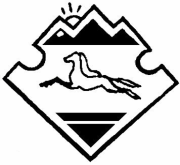 АЛТАЙ РЕСПУБЛИКАНЫҤКАН-ООЗЫ АЙМАКТАЧАРГЫООЗЫНДАГЫ JУРТJЕЕЗЕНИҤ JУРТ АДМИНИСТРАЦИЯЗЫ        « 08 » ноября 2016г                                                                               № 69